Choose the interval between 01-24.10.2020 and then click EDIT BY INTERVAL, insert you offer and click SAVE: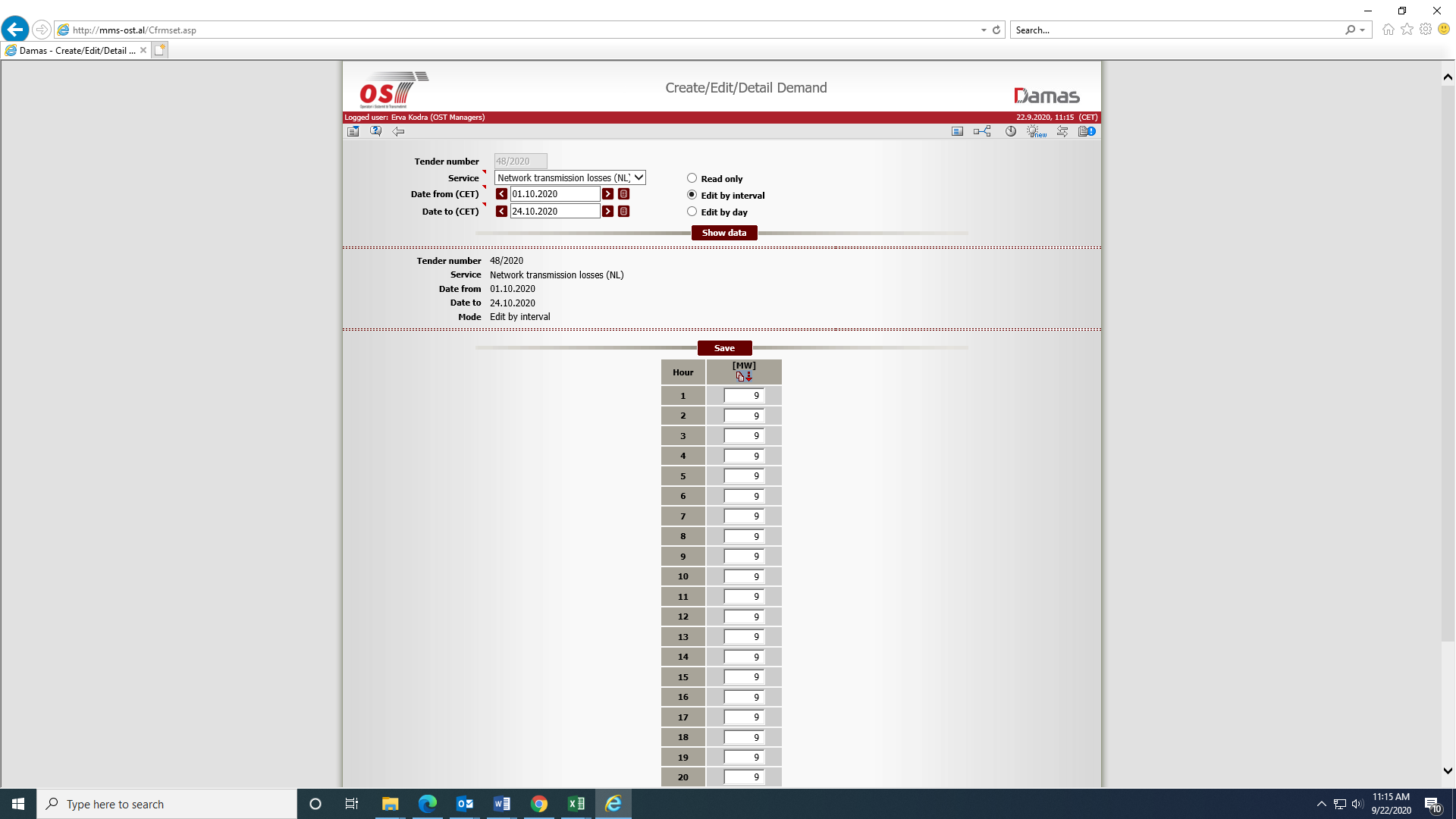 Choose than the interval 25.10.2020- 25.10.2020 for EDIT BY INTERVAL or choose EDIT BY DAY and with the help of the arrows go to 25.10.2020 to insert the offer for this day, click SAVE.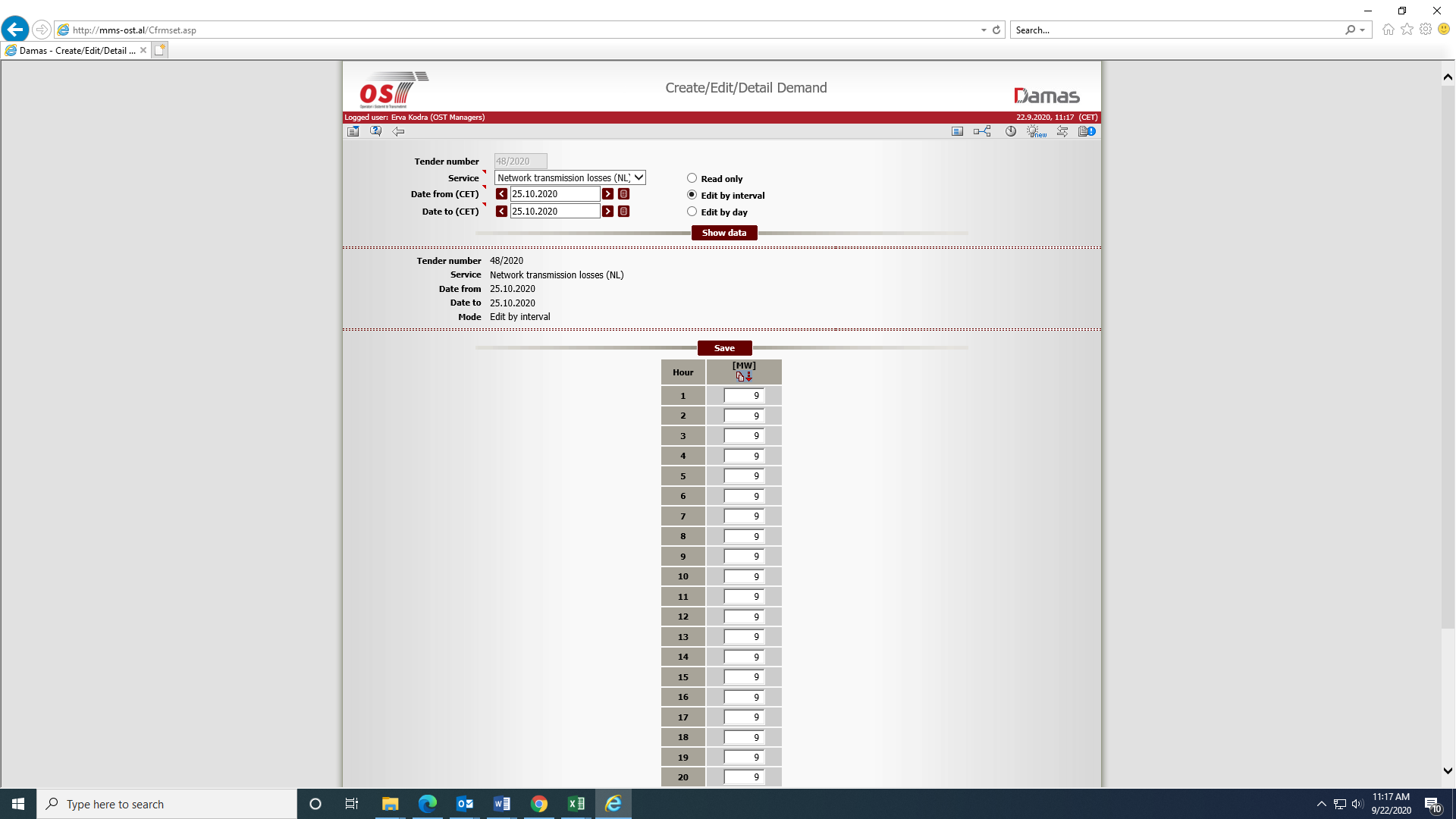 And for last select the interval between 26 – 31.10.2020 and then click EDIT BY Interval, insert you offer and click SAVE.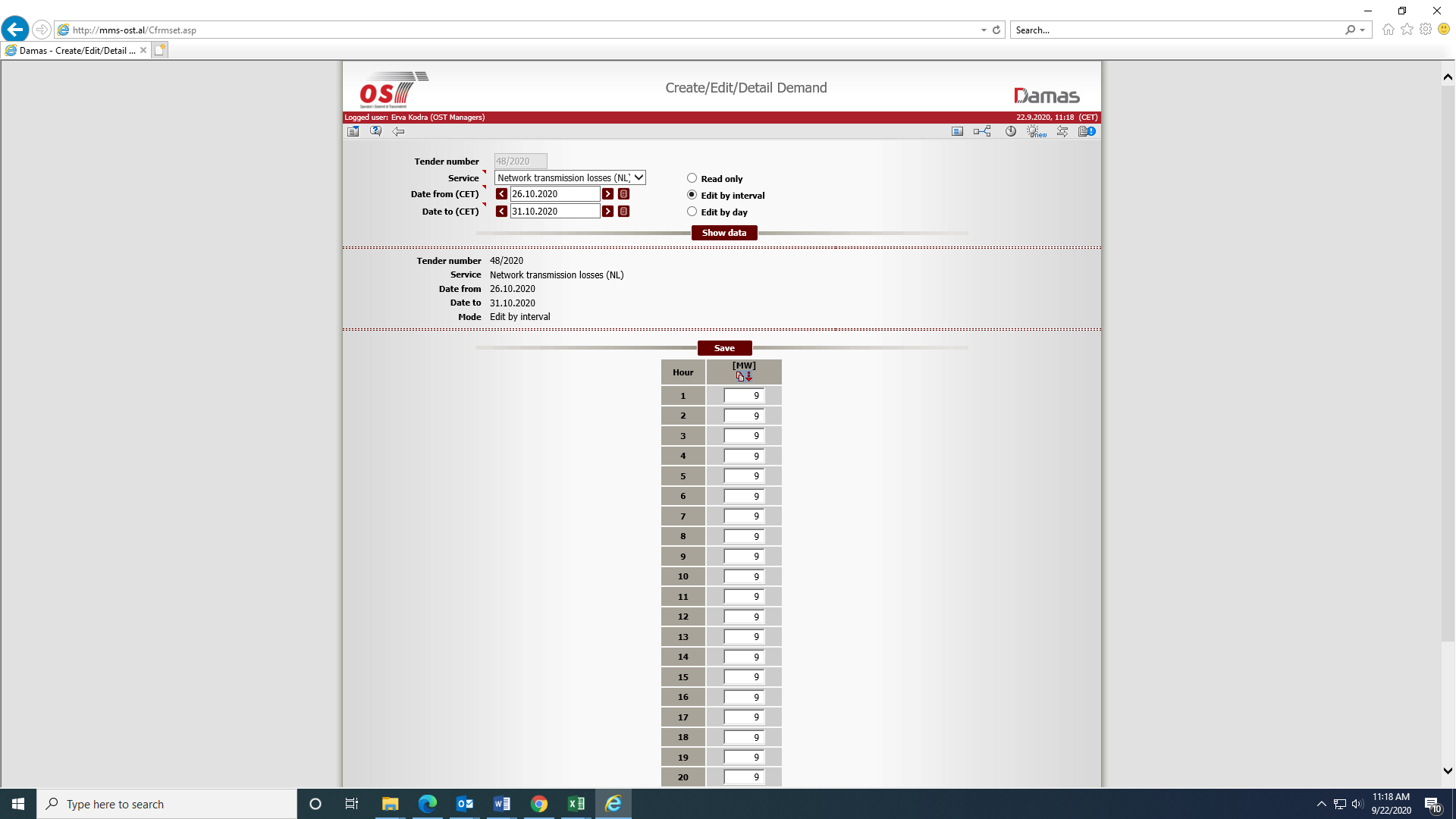 Please check if all hours are filled by clicking READ ONLY:(*If not please insert the offer for 25.10.2020 by EDIT BY DAY command)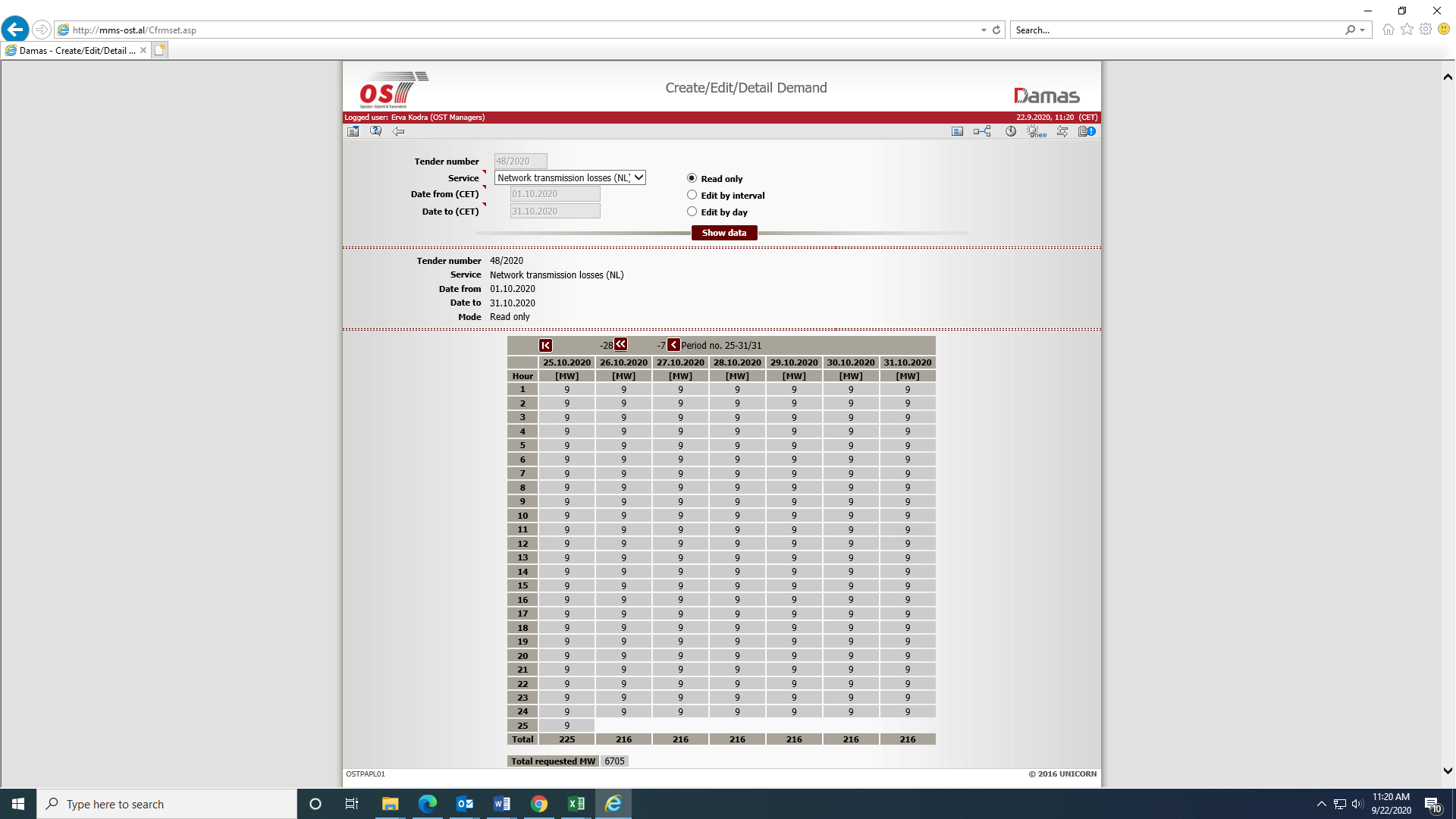 